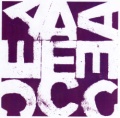 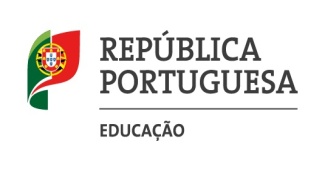                   Agrupamento de Escolas de Cascais                                  170732                   Sede: Escola Secundária de CascaisEB de Cascais  EB/JI Branquinho da Fonseca  EB n.º1 Aldeia de Juso  EB/JI Areia-Guincho  JI da TorreDEPARTAMENTO DE LÍNGUASCRITÉRIOS DE AVALIAÇÃO DE INGLÊS - 2º CICLONotas: De acordo com o Decreto-Lei 139/2012 de 6 de julho – artigo 24 e o Decreto-Lei 55/2018 de 6 de julho – artigo 24. As atividades desenvolvidas no âmbito dos Domínios de Autonomia Curricular (DAC) serão integradas na avaliação.  CRITÉRIOS DE CLASSIFICAÇÃOLegenda:Mt 1 – Média de todos os testes de compreensão e produção escritas realizados ao longo do ano (40%).Mt 2 – Média de todos os testes de compreensão oral realizados ao longo do ano (20%).Mt 3 – Média de todos os elementos de avaliação da produção oral realizados ao longo do ano (20%).AV – Atitudes e valores em cada período (20%). ………………………………………………………………………………………………………………………………………………………………………………………………………Tomei conhecimento dos critérios de avaliação da disciplina de Inglês (2.º ciclo):O aluno: _____________________________________________/_____________/2018              O Encarregado de Educação___________________________________________/_________/2018  DomÍnioParÂmetrosParÂmetrosInstrumentos / DominiosPONDERAÇÃOPONDERAÇÃOSaber SerCumprimento de normasRespeita colegas e professoresGrelhas de observação de aula5%20%Saber SerCumprimento de normasRespeita as regras da aulaGrelhas de observação de aula5%20%Saber SerInteresse e empenho pela disciplinaParticipação na aulaGrelhas de observação de aula5%20%Saber SerInteresse e empenho pela disciplinaEmpenho e ResponsabilidadeGrelhas de observação de aula5%20%Saber SerInteresse e empenho pela disciplinaTrabalhos para casaGrelhas de observação de aula5%20%Saber SaberSaber FazerCompreensão EscritaProdução EscritaCompreensão OralProdução OralCompreensão EscritaProdução EscritaCompreensão OralProdução OralTestes /Fichas20%80%Saber SaberSaber FazerCompreensão EscritaProdução EscritaCompreensão OralProdução OralCompreensão EscritaProdução EscritaCompreensão OralProdução OralTestes /Fichas20%80%Saber SaberSaber FazerCompreensão EscritaProdução EscritaCompreensão OralProdução OralCompreensão EscritaProdução EscritaCompreensão OralProdução OralTestes / Fichas20% 80%Saber SaberSaber FazerCompreensão EscritaProdução EscritaCompreensão OralProdução OralCompreensão EscritaProdução EscritaCompreensão OralProdução OralGrelhas de observação direta / Fichas20%80%1º, 2º e 3º Períodos[Mt 1 x 0,40] + [Mt 2 x 0,20] +  [Mt 3 x 0,20] + [AV x 0,20]